ИНСТРУКЦИЯ ПО ЗАПОЛНЕНИЮ ЗАЯВЛЕНИЯ НА ЕДИНОМ
ПОРТАЛЕ ГОСУДАРСТВЕННЫХ УСЛУГ О РАСПОРЯЖЕНИИ
СРЕДСТВАМИ МАТЕРИНСКОГО (СЕМЕЙНОГО) КАПИТАЛА НА
ПОЛУЧЕНИЕ ЕЖЕМЕСЯЧНОЙ ВЫПЛАТЫ В СВЯЗИ С
РОЖДЕНИЕМ (УСЫНОВЛЕНИЕМ) РЕБЕНКА ДО ДОСТИЖЕНИЯИМ ВОЗРАСТА ТРЕХ ЛЕТ.Способ обращенияличнозаконный представитель несовершеннолетнего илинедееспособного лицаЗаполнение данных о заявителе  матьребенок Данные о заявителегражданин Российской Федерациииностранный гражданинлицо без гражданстваСведения о документе, удостоверяющем личность заявителянаименование документа, удостоверяющего личностьПаспорт гражданина Российской ФедерацииСерия документа	Номер документа	Дата выдачи документаКем выдан документСведения о ребенке, в связи с рождением (усыновлением) которого возникло правоУкажите событие, в связи с которым возникло право на ежемесячную выплатуРождение ребенка	Усыновление ребенкаДата рожденияФамилияПринадлежность к гражданству:гражданин (ка) Российской Федерации иностранный гражданин  лицо без гражданстваСведения об адресе места жительства заявителяАдрес места жительства: почтовый индекс, наименование субъекта Российской Федерации, района, города иного ^ населенного пункта улицы, номер дома квартиры, контактный телефон.Дополнительные сведенияПринималось ли решение о лишении родительских прав в отношении ребенка, в связи с рождением (усыновлением) которого возникло право на ежемесячную выплату?• Да	•НетСовершали ли вы умышленные преступления, относящиеся к преступлениям против личности и повлекшие за собой лишение или ограничение родительских прав в отношении ребенка (детей)?• Да	•НетПринималось ли решение об отмене усыновления ребенка, в связи с усыновлением которого возникло право на ежемесячную выплату?• Да	•НетПринималось ли решение об ограничении в родительских правах в отношении ребенка, в связи с рождением которого возникло право на дополнительные меры государственной поддержки?• Да	•НетПринималось ли решение об отобрании ребенка, в связи с рождением которого возникло право на дополнительные меры государственной поддержки?• Да	•НетСведения о направлении средств (части средств) материнского (семейного) капитала на ежемесячную выплату за счет средств материнского (семейного) капиталаПрошу назначить ежемесячную выплату за счет средств материнского (семейного) капитала. Настоящим заявлением подтверждаю: средства перечислять! Введите БИК банка, остальные реквизиты будут заполнены системой автоматически.Корреспондентский счетИННКППВнимание!Проверьте реквизитыПри выборе банка из выпадающего списка проверьте все реквизиты:номер вашего счёта из 20 цифрБИК (банковский идентификационный код)корреспондентский счётПособие может быть зачислено только на банковский счёт, к которому выпущена карта «Мир» или не выпущено никаких банковских карт.Уточните в своём банке, подходит ли ваш счёт для зачисления пособияПри наличииСчет в кредитной организации, открытый на имя получателяНазначение платежаЕжемесячная выплатаСведения к заявлению на ежемесячную выплату за счет средств материнского (семейного) капитала Сведения о составе семьиВнимание!В заявлении укажите всех членов семьи:себя;супруга;ребенка, на которого оформляете выплату, и всех несовершеннолетних детей, включая усыновленных и находящихся под опекой или попечительством;детей от 18 до 23 лет, если они обучаются по очной форме.Не указывайте детей, состоящих в браке или в отношении которых вы лишены родительских прав.Реквизиты кредитной организации№ п/п 1Статус члена семьивладелец сертификата ребенок, давший право на выплату  иноеСтепень родства Указывается одна из следующих категорий: супруг (супруга) , несовершеннолетний ребенок, совершеннолетний ребенок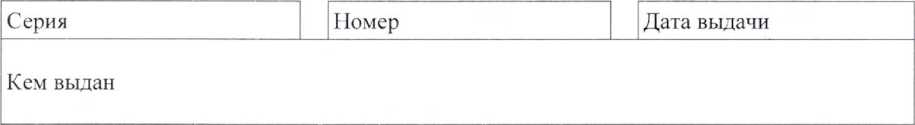 Реквизиты государственного сертификатаДата выдачи Кем выданРегион выбирается из справочникаСерияНомерВыбор территориального органа Социального фонда России, в который подаётся заявлениеВыберите адрес, по которому вы хотите подать заявлениепо адресу места жительства заявителяпо адресу места пребывания заявителяпо адресу фактического проживания заявителяВнимание!Заявление подается в территориальный орган но месту жительства (пребывания) или в случае отсутствия подтвержденного места жительства (пребывания) - то месту фактического проживанияПравила предоставления услугиОб ответственности за достоверность указанных в заявлении и представленных сведений, предупреждена (предупрежден)Об обязанности сообщать о наступлении обстоятельств, влияющих на установление выплаты, не позднее 1 месяца с момента наступления события предупреждена (предупрежден)Необходимо поставить отметки в обоих квадратах.Подать заявлениеФамилияИмяОтчествоконтактный телефондата рожденияСНИЛСИмяОтчество9 Реквизиты получателя 9 Реквизиты получателя средствсредствФамилияИмяОтчествоФамилияИмя ОтчествоСНИЛСПри наличииНаименование документа, удостоверяющего личность ( Выбирается из справочника)Наименование документа, удостоверяющего личность ( Выбирается из справочника)Адрес места жительстваАдрес места жительстваНажимая кнопку+ Добавитьнеобходимо внести в заявление всех членов семьи